Your recent request for information is replicated below, together with our response.I would be grateful for details of all accidents that have been recorded involving vehicles, bicycles and pedestrians on the B939 road between Pitscottie and Strathkinness, from 1/1/2015 and 30/1/2024.The information sought is held by Police Scotland, but I am refusing to provide it in terms of section 16(1) of the Act on the basis that the section 25(1) exemption applies:“Information which the applicant can reasonably obtain other than by requesting it is exempt information”.To be of assistance data from 2020 to date is available on Police Scotland website - Road traffic collision data - Police Scotland. Road traffic collisions can be mapped to your specific location using the filters and Eastings and Northings. Older data is also available on the Department for Transport website - Road Safety Data - data.gov.uk. However you may find it easier to refer to www.crashmap.co.uk which displays the department for transport data in a more user friendly format.If you require any further assistance, please contact us quoting the reference above.You can request a review of this response within the next 40 working days by email or by letter (Information Management - FOI, Police Scotland, Clyde Gateway, 2 French Street, Dalmarnock, G40 4EH).  Requests must include the reason for your dissatisfaction.If you remain dissatisfied following our review response, you can appeal to the Office of the Scottish Information Commissioner (OSIC) within 6 months - online, by email or by letter (OSIC, Kinburn Castle, Doubledykes Road, St Andrews, KY16 9DS).Following an OSIC appeal, you can appeal to the Court of Session on a point of law only. This response will be added to our Disclosure Log in seven days' time.Every effort has been taken to ensure our response is as accessible as possible. If you require this response to be provided in an alternative format, please let us know.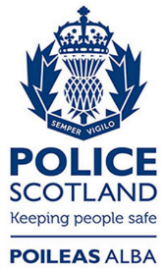 Freedom of Information ResponseOur reference:  FOI 24-0629Responded to:  07 March 2024